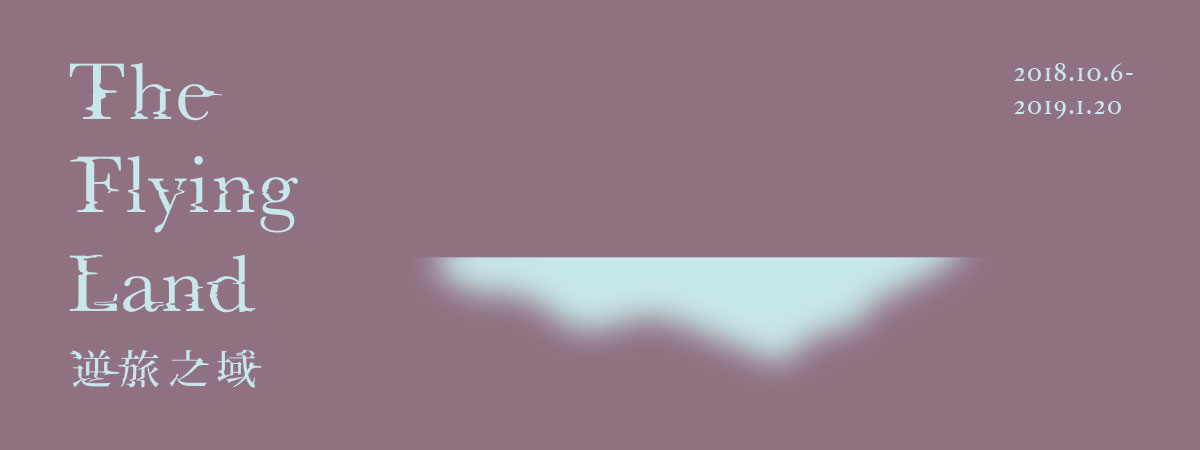 何處為家？來自六國藝術家聯手演繹《逆旅之域》「從他們的窗望出去，你將會了解他們的視野。睡著他們的床，你將會知道他們的夢。」這是Airbnb在2015年的廣告標語，標榜藉由網路你可以自由地在世界各地預約自己的「家」。但在世界另一頭，因為戰爭、政治、經濟、氣候等不可抗拒之因素，一群被迫遠離家園的難民、災民、移民和移工，同樣展開他們的遷徙之路。兩者呈現了當代社會中居住型態之光譜的兩端。忠泰美術館將於10月6日推出全新展覽，以「逆旅之域」（The Flying Land）為題，比喻當代人類永無止盡漂泊離散的生存狀態，與尋求歸屬、依靠與返鄉而不得的宿命。本展由黃姍姍擔任策展人，邀請來自六國共八組的藝術家：菲律賓的艾佛雷多&伊莎貝爾．阿奎禮贊（Alfredo & Isabel Aquilizan）、德國的烏拉‧馮‧白蘭登堡（Ulla von Brandenburg）、荷蘭的海蒂‧佛格（Heidi Vogels）、日本的西野達（Tatzu Nishi）、新加玻的鄭瑋玲（Wei Leng Tay），與台灣的林書楷、程仁珮和羅懿君，於2018年10月6日至2019年1月20日在忠泰美術館及公園戶外區域展出。解密！中英文展名暗藏李白與漂泊的荷蘭人
展覽名稱「逆旅之域」中的「逆旅」兩字，意指「旅人暫時客居的所在」、「旅舍」之意，取自唐朝詩人李白的〈春夜宴桃李園序〉：「夫天地者，萬物之逆旅。夫光陰者，百代之過客。」，更可延伸為如過客般在塵世間的人生，是一生也是一瞬。對照今日瞬息萬變的社會，更成為我們時時刻刻都在經歷的日常與現實。而展覽英文名「The Flying Land」，靈感源自一則歐洲古老傳說故事「飛翔的荷蘭人」（The Flying Dutchman，荷蘭文De Vliegende Hollander，也翻譯為「漂泊的荷蘭人」），傳說中那永遠無法返鄉的幽靈船，注定在海上漂泊航行，始終無法靠岸的宿命。六國八組藝術家，從大航海時代到城市異托邦本次邀請來自六國共八組的藝術家，展覽內容包含裝置、錄像、攝影等多元形式及媒材。猶如航行於空中一般，懸掛於美術館大廳的五艘船為藝術家羅懿君的作品〈航向未知的家〉，以香蕉皮為媒材，引領觀眾回到大航海時代，並對照當今社會的歐洲難民潮，述說人類的遷移和跨國貿易的歷史脈絡。藝術家林書楷〈陽台城市文明〉系列作品，運用父親工廠遺留下來的木質模具，搭建一座融合個人記憶、傳統工藝與歷史脈絡的想像與真實結合的烏托邦世界。荷蘭藝術家海蒂‧佛格（Heidi Vogels）長期於北非摩洛哥古城菲斯（Fez）進行田野調查，作品〈Notes I, Gardens of Fez 2018〉以後設的場景安排，藉由類紀錄片的形式，觀者進入城市中隱密的花園之記憶與故事、虛實交錯的空間與當地的歷史文化交織成一部影像之詩。藝術家的家鄉與異鄉：移居、食物、拖鞋藝術家程仁珮〈食譜演化運動〉系列作品，透過食物的切入點，與新住民媳婦的互動訪談，對於家鄉的思念轉化為六道融合原生地與移居風味的新菜色，探討台灣正走入多元民族的社會現象。艾佛雷多&伊莎貝爾．阿奎禮贊（Alfredo & Isabel Aquilizan），是來自菲律賓的藝術家夫妻檔，共展出兩件作品；〈末班航機〉（Last Flight）使用一千多隻菲律賓移工穿過的拖鞋，組成一對彩色的翅膀，象徵思念家鄉的心並期待能自由翱翔；〈地址：另一個國家計畫（臺北）〉（Address: Project Another Country(Taipei)），以衣服、書籍等日常物品組合而成的箱型物件，源自藝術家移民澳洲的自身經驗，看似冷靜且客觀地陳述了事實，每個被堆疊的物件卻強烈地傳遞情感的糾結與斷裂。同樣取自個人的生命經驗，曾長期居住於香港的新加坡藝術家鄭瑋玲（Wei Leng Tay），作品〈彼岸〉（The Other Shore）訪問從中國到香港的移居者們，藉由攝影和聲音裝置的方式，傳遞大時代中的個人生命故事，以及隱含其中的政治、歷史和社會縮影。雙管炮現身客廳、巨型布幕圍繞展場，日、德藝術家來台首次展出大型裝置作品多次受邀參與許多國際大展的德國藝術家烏拉‧馮‧白蘭登堡（Ulla von Brandenburg）首次於台灣展示大型空間裝置，作品〈Two Times Seven II〉由十四道巨大布幕和物件構成，邀請觀眾走入舞台般的空間，暗示其中曾經、已經，或者即將發生一些事情，引領觀眾進入現實之外的另一個世界。本作彷彿象徵著人類本能慾望所驅使的好奇心與探索未知，同時也暗示著那沒有終點的未知旅程。本展更獲得國防部與台北市政府公園處協助，借用於八二三戰役中由海軍將士實際使用過的40MM /L60雙管砲。此件結合大砲並設置於戶外展區（瑠公圳公園）的大型裝置作品〈大砲花瓶〉（Vase of Anti-aircraft Gun），是日本藝術家西野達（Tatzu Nishi）在台灣的首次展出。一個看似平凡的居家空間，藉由戰具砲台來暗示日常生活中潛藏的不安與危機，反映了臺灣的處境與現況，更可延伸為當代國際局勢下，普遍的人類生存狀態。逆旅：永無止境的漂泊與探尋科技進步縮短了人類移動的時間和距離，但尋找心靈歸屬和自我認同卻從不停止，遷徙、移居、旅行、漂泊，你我都可能曾是異鄉人。在這樣的時代裡，我們該如何定義「居所」與「歸宿」？「居所」是能得安息的家園？是短暫停留的旅舍？是角色扮演的舞台？是禁錮的牢籠？在「家」與「非家」之間，藝術家提示給我們更多層次的反思與再定義。逆旅之域，如同當代城市永無止歇的轉型再生與延續，更是各種公私場域定義的流動移轉，往來在歷史記憶與未來願景之間，訴說著人類注定無法停歇的移動與漂泊。參展藝術家：艾佛雷多&伊莎貝爾．阿奎禮贊 Alfredo & Isabel Aquilizan (菲律賓)烏拉‧馮‧白蘭登堡 Ulla von Brandenburg (德國)海蒂‧佛格 Heidi Vogels (荷蘭)西野達 Tatzu Nishi (日本)林書楷 Lin Shu-Kai (臺灣)程仁珮 Cheng Jen-Pei (臺灣)鄭瑋玲 Wei Leng Tay (新加坡)羅懿君 Lo Yi-Chun (臺灣)策展人：黃姍姍展覽資訊展覽名稱：逆旅之域 The Flying Land展覽時間：2018年10月6日（六）-2019年1月20日（日）週二-週日 10:00-18:00 週一休館展覽地點：忠泰美術館（台北市大安區市民大道三段178號）及周邊公園戶外區域參觀資訊：室內展區全票100元、優待票80元（學生、65歲以上長者、10人以上團體），身心障礙者與其陪同者一名、12歲以下兒童免票（優待票及免票須出示相關證件）；戶外展區免費參觀主辦單位：忠泰美術館策劃單位：大懿是吉贊助單位：國家文化藝術基金會協辦單位（戶外展區）：臺北市政府工務局公園路燈工程管理處活動協力：荷蘭貿易暨投資辦事處、誠品書店、明日咖啡特別感謝：中華民國國防部、立法委員吳思瑤、臺北市政府工務局新建工程處、臺北市大安區昌隆里辦公室、臺北市中山區劍潭里辦公室、德鴻畫廊、路由藝術、台北日動畫廊、中華民國八二三戰役戰友總會系列活動逆旅之域—藝術家專題講座(1) 西野達&鄭瑋玲創作分享時間：10/6（六）14:00-17:00地點：忠泰演講廳  台北市大安區市民大道三段178號7F（忠泰企業大樓7樓）主持：策展人 黃姍姍講者：西野達Tatzu Nishi（日本）、鄭瑋玲Wei Leng Tay（新加坡）免費報名中：https://goo.gl/DRaoDc本日限定，響應白晝之夜，延長開館至21:00更多活動資訊陸續推出，請參閱忠泰美術館官網 jam.jutfoundation.org.twFacebook搜尋：忠泰美術館 Jut Art Museum https://www.facebook.com/JUTARTMUSEUM/展場照片與圖說※如有照片需求，可與媒體聯絡人聯繫 謝孟容 02-8772-6757#3531│evildd@jutfoundation.org.tw1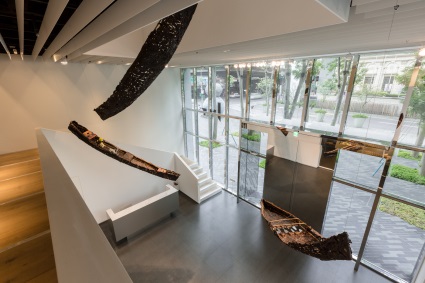 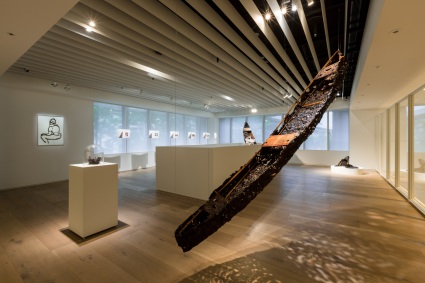 台灣藝術家羅懿君〈航向未知的家〉2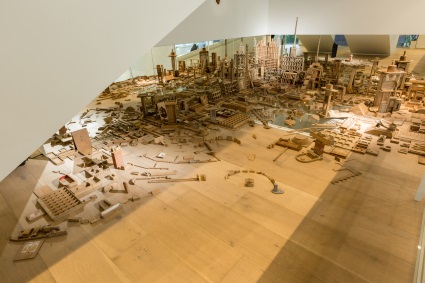 台灣藝術家林書楷作品〈陽台城市文明─積木城市語錄〉3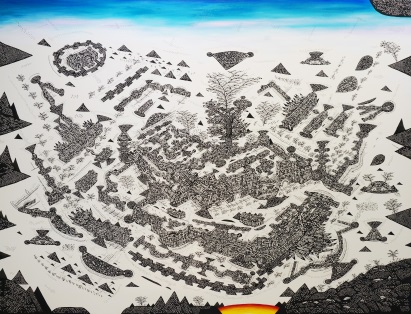 台灣藝術家林書楷作品〈陽台城市文明系列─王城重遊記〉4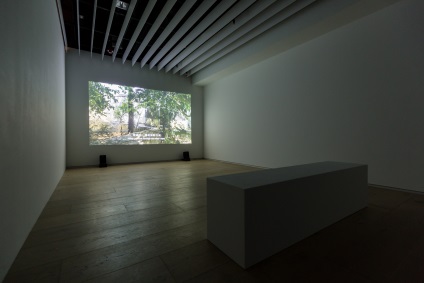 荷蘭藝術家海蒂‧佛格Heidi Vogels作品〈Notes I, Gardens of Fez 2018〉5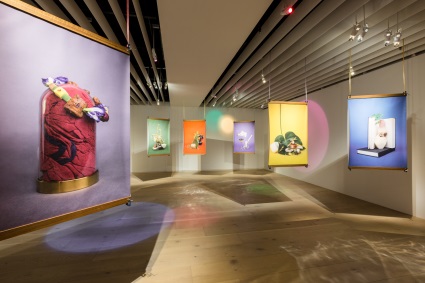 台灣藝術家程仁珮作品〈食譜演化運動〉6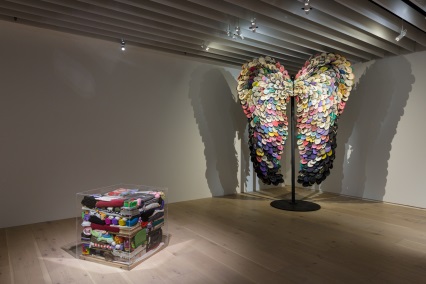 菲律賓藝術家艾佛雷多&伊莎貝爾‧阿奎禮贊Alfredo & Isabel Aquilizan作品，右為〈末班航機〉，左為〈地址：另一個國家計畫（臺北）7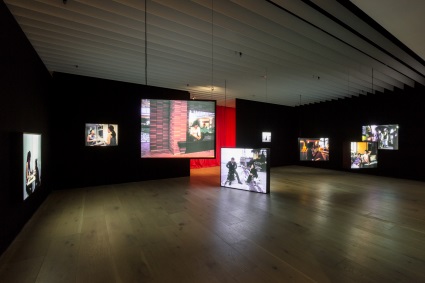 新加坡藝術家鄭瑋玲作品〈彼岸〉8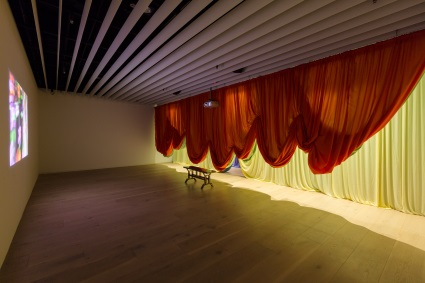 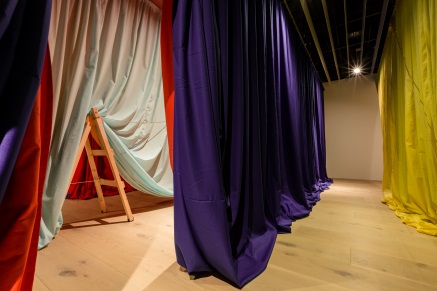 烏拉‧馮‧白蘭登堡 Ulla von Brandenburg〈Two Times Seven Ⅱ〉9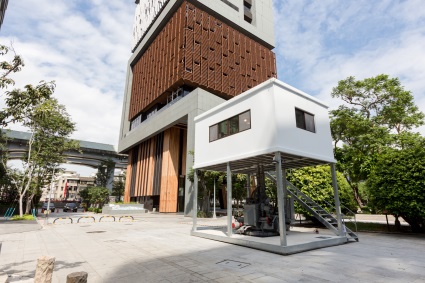 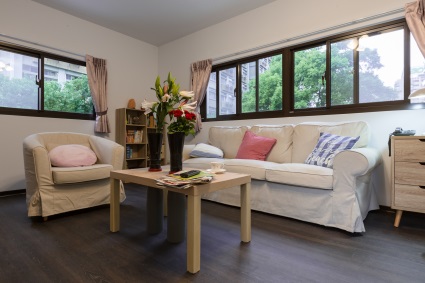 日本藝術家西野達作品〈大砲花瓶〉砲管延伸為台灣客廳中擺設的花瓶。